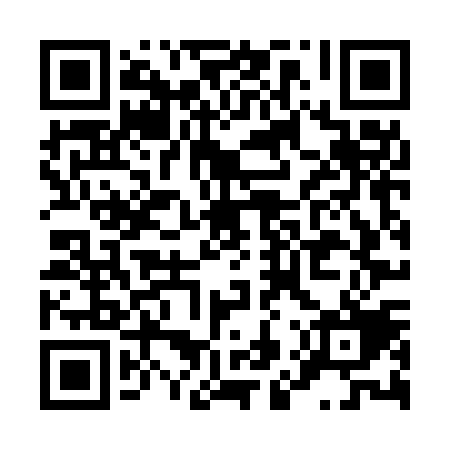 Prayer times for General Salgado, BrazilWed 1 May 2024 - Fri 31 May 2024High Latitude Method: NonePrayer Calculation Method: Muslim World LeagueAsar Calculation Method: ShafiPrayer times provided by https://www.salahtimes.comDateDayFajrSunriseDhuhrAsrMaghribIsha1Wed5:236:3812:183:345:587:092Thu5:236:3912:183:335:587:093Fri5:246:3912:183:335:577:084Sat5:246:3912:183:325:577:085Sun5:246:4012:183:325:567:076Mon5:246:4012:183:325:567:077Tue5:256:4112:183:315:557:078Wed5:256:4112:183:315:557:069Thu5:256:4112:183:315:547:0610Fri5:266:4212:183:305:547:0511Sat5:266:4212:183:305:537:0512Sun5:266:4312:183:305:537:0513Mon5:266:4312:183:295:527:0514Tue5:276:4312:183:295:527:0415Wed5:276:4412:183:295:527:0416Thu5:276:4412:183:295:517:0417Fri5:286:4512:183:285:517:0318Sat5:286:4512:183:285:517:0319Sun5:286:4512:183:285:507:0320Mon5:296:4612:183:285:507:0321Tue5:296:4612:183:275:507:0322Wed5:296:4712:183:275:497:0223Thu5:306:4712:183:275:497:0224Fri5:306:4712:183:275:497:0225Sat5:306:4812:183:275:497:0226Sun5:306:4812:193:275:497:0227Mon5:316:4912:193:275:487:0228Tue5:316:4912:193:275:487:0229Wed5:316:5012:193:275:487:0230Thu5:326:5012:193:265:487:0231Fri5:326:5012:193:265:487:02